ФИОГод рождения –1995еmail: artem.kalnei@gmail.comФИОГод рождения –1995еmail: artem.kalnei@gmail.com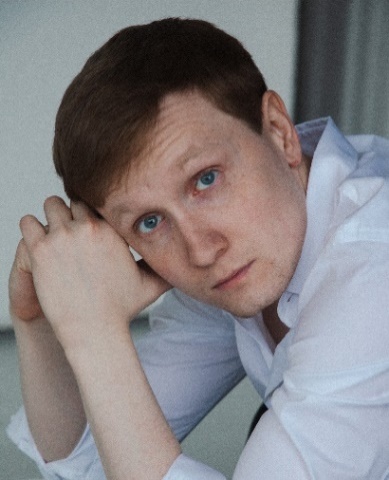 ОбразованиевысшеевысшееФорма обучения в аспирантуреочнаяочнаяНаправление подготовкиМатематическое моделирование, численные методы и комплексы программМатематическое моделирование, численные методы и комплексы программНаправленность (профиль)Информатика и вычислительная техникаИнформатика и вычислительная техникаОтрасль наукиДискретная математика и надёжность сложных систем сетевой структурыДискретная математика и надёжность сложных систем сетевой структурыШифр научной специальности05.13.1805.13.18Год поступления в аспирантуру 20192019Год завершения аспирантуры20232023ЛабораторияЛаборатория системного моделирования и оптимизацииЛаборатория системного моделирования и оптимизацииНаучный руководительРодионов Алексей СергеевичРодионов Алексей СергеевичТема научно-квалификационной работыАнализ и оптимизация характеристик связности многоуровневых сетей Анализ и оптимизация характеристик связности многоуровневых сетей Текст обоснования темы научного исследования (характеристика проблемы исследования)Решение задач, связанных с анализом и оптимизацией сетей различного назначения, требуется при проектировании и эксплуатации этих сетей с целью снижения затрат при сохранении допустимого уровня эффективности. Особую актуальность имеют задачи, связанные с многоуровневыми (вложенными) сетями, поскольку их вычислительная обычно имеет не полиномиальный характер, при этом именно рассмотрение взаимодействия различных уровней подобных сетей определяет степень адекватности структурных моделей. Примерами подобных сетей являются: транспортная сеть мегаполиса (например, дороги + контактные провода + троллейбусные маршруты или 3D план здания + сеть кабель-каналов + электрические провода или интернет кабели).В исследованиях, проводимых в лаборатории СМиО ИВМиМШ СО РАН в основном, используется модель гиперсетей, предложенная Попковым В.К. и развитие этой модели – случайных гиперсетей.Целью диссертационного исследования является разработка комплекса алгоритмов и программ, реализующих общие подходы к точному расчёту и оцениванию значений различных показателей надёжности многоуровневых сетей, возникающих при рассмотрении конкретных видов сетей, а также разработке методов совместной оптимизации различных уровней этих сетей по соответствующим показателям надёжности.Решение задач, связанных с анализом и оптимизацией сетей различного назначения, требуется при проектировании и эксплуатации этих сетей с целью снижения затрат при сохранении допустимого уровня эффективности. Особую актуальность имеют задачи, связанные с многоуровневыми (вложенными) сетями, поскольку их вычислительная обычно имеет не полиномиальный характер, при этом именно рассмотрение взаимодействия различных уровней подобных сетей определяет степень адекватности структурных моделей. Примерами подобных сетей являются: транспортная сеть мегаполиса (например, дороги + контактные провода + троллейбусные маршруты или 3D план здания + сеть кабель-каналов + электрические провода или интернет кабели).В исследованиях, проводимых в лаборатории СМиО ИВМиМШ СО РАН в основном, используется модель гиперсетей, предложенная Попковым В.К. и развитие этой модели – случайных гиперсетей.Целью диссертационного исследования является разработка комплекса алгоритмов и программ, реализующих общие подходы к точному расчёту и оцениванию значений различных показателей надёжности многоуровневых сетей, возникающих при рассмотрении конкретных видов сетей, а также разработке методов совместной оптимизации различных уровней этих сетей по соответствующим показателям надёжности.Сведения о сданных кандидатских экзаменахИстория и философия науки, Иностранный языкИстория и философия науки, Иностранный языкСведения о сданных дисциплинахИмитационное моделирование, Методология научных исследований, Профессиональные коммуникации и преподавание в Вузе, Математическое моделированиеИмитационное моделирование, Методология научных исследований, Профессиональные коммуникации и преподавание в Вузе, Математическое моделированиеДостижения в научно-исследовательской деятельности (краткое описание проделанной работы за каждый год обучения)1-ый год - Были рассмотрены вопросы анализа надёжности многоуровневых сетей с ненадёжными вершинами. Выбраны показатели, основанные на вероятности связности пары узлов вторичной сети при возможных разрушениях сети первичной. Была написана программа, разработаны методы для ускорения вычислений значения надёжности гиперсети. В ходе разработке были переиспользованы ранее написанные методы для расчёта показателей надёжности с ненадёжными ветвями (рёбрами в первичной сети). В качестве примера для статьи “Анализ надёжности многоуровневых сетей с ненадёжными вершинами” журнала “Проблемы информатики” взята сеть датчиков мониторинга окружающей среды части транспортной сети Новосибирска. Статья опубликована в журнале "Проблемы информатики" в феврале-марте. 2-ой год - Была исследована задача о логистике ТКО (твёрдых коммунальных отходов), поступившая от московской компании. На текущий момент рассмотрена многокритериальная задача оптимизации для размещения мусорных баков по микрорайону Нижней Ельцовки. В качестве целевой функции выбирается решение задачи коммивояжёра по расставленным бакам. Задача коммивояжёра решается простейшей эвристикой ("иди в ближайший"). Задача размещения решается генетическим алгоритмом. Была поставлена задача написания обзорной статьи по моделям многоуровневых сетей. Был изучен необходимый для написания объём литературы. Статья опубликована в журнале проблемы информатики.3-ий год - Продолжено исследование по поиску оптимального размещения в сети мониторинга. Вместо давно известной модели графа использована модель гиперсети. Также был предложен соответствующий алгоритм оптимизации, основывающийся на алгоритме имитации отжига. Статья была подана на публикацию в конференции IMCOM 2022, но была отклонена. Были внесены необходимые правки, планируется публикация в других конференциях.1-ый год - Были рассмотрены вопросы анализа надёжности многоуровневых сетей с ненадёжными вершинами. Выбраны показатели, основанные на вероятности связности пары узлов вторичной сети при возможных разрушениях сети первичной. Была написана программа, разработаны методы для ускорения вычислений значения надёжности гиперсети. В ходе разработке были переиспользованы ранее написанные методы для расчёта показателей надёжности с ненадёжными ветвями (рёбрами в первичной сети). В качестве примера для статьи “Анализ надёжности многоуровневых сетей с ненадёжными вершинами” журнала “Проблемы информатики” взята сеть датчиков мониторинга окружающей среды части транспортной сети Новосибирска. Статья опубликована в журнале "Проблемы информатики" в феврале-марте. 2-ой год - Была исследована задача о логистике ТКО (твёрдых коммунальных отходов), поступившая от московской компании. На текущий момент рассмотрена многокритериальная задача оптимизации для размещения мусорных баков по микрорайону Нижней Ельцовки. В качестве целевой функции выбирается решение задачи коммивояжёра по расставленным бакам. Задача коммивояжёра решается простейшей эвристикой ("иди в ближайший"). Задача размещения решается генетическим алгоритмом. Была поставлена задача написания обзорной статьи по моделям многоуровневых сетей. Был изучен необходимый для написания объём литературы. Статья опубликована в журнале проблемы информатики.3-ий год - Продолжено исследование по поиску оптимального размещения в сети мониторинга. Вместо давно известной модели графа использована модель гиперсети. Также был предложен соответствующий алгоритм оптимизации, основывающийся на алгоритме имитации отжига. Статья была подана на публикацию в конференции IMCOM 2022, но была отклонена. Были внесены необходимые правки, планируется публикация в других конференциях.Участие в конференциях, конкурсах, проектах, грантах, семинарах и др.МНСК 2017, 2018Конф. молодых учёных ИВМиМГ СО РАН 2019APEIE 2018POCS 2019МНСК 2017, 2018Конф. молодых учёных ИВМиМГ СО РАН 2019APEIE 2018POCS 2019Сведения о других творческих и профессиональных достиженияхПеречень публикацийКальней А.М. Получение полиномов надёжности случайных структур // Информационные технологии: Программная архитектура и теоретическое программирование: Материалы 55--й междунар. науч. студ. конф. --- М., 2017. --- С. 102. Кальней А.М. Расчет полиномов надежности для случайных гиперсетей // Информационные технологии: Наукоёмкое програмное обеспечение: Материалы 56--й междунар. науч. студ. конф. --- М., 2018. --- С. 125. Кальней А.М. Разработка методов расчёта и оценивания некоторых показателей надёжности иерархических сетей // Вычислительная математика и информатика: Материалы конф. молодых ученых ИВМиМГ СО РАН 2019, С. 2-3. RODIONOV A.S., KALNEY A.M. Reliability polynomials in optimizing placement of base stations in monitoring networks, Novosibirsk, Russia, THE 2018 14 TH INTERNATIONAL SCIENTIFIC-TECHNICAL CONFERENCE ON ACTUAL PROBLEMS OF ELECTRONIC INSTRUMENT ENGINEERING (APEIE) – 44894 A. Kalney, D. Migov, A. Rodionov,  T. Nasibullina, Designing of optmal power supply networks for the equipment of multifunctional safety systems, Novosibirsk, Russia, The 2019 15th International Asian School-Seminar Optimization Problems of complex systemsКальней А. М., Родионов А. С. Анализ надежности многоуровневых сетей с ненадежными вершинами // журнал "Проблемы информатики", 2020, № 2, с.5-15. DOI: 10.24411/2073-0667-2020-10005Кальней А. М. Модели многоуровневых сетей (краткий обзор) // журнал "Проблемы информатики", 2021, № 3, с.5-20. DOI: 10.24411/2073-0667-2021-3-5-20Кальней А.М. Получение полиномов надёжности случайных структур // Информационные технологии: Программная архитектура и теоретическое программирование: Материалы 55--й междунар. науч. студ. конф. --- М., 2017. --- С. 102. Кальней А.М. Расчет полиномов надежности для случайных гиперсетей // Информационные технологии: Наукоёмкое програмное обеспечение: Материалы 56--й междунар. науч. студ. конф. --- М., 2018. --- С. 125. Кальней А.М. Разработка методов расчёта и оценивания некоторых показателей надёжности иерархических сетей // Вычислительная математика и информатика: Материалы конф. молодых ученых ИВМиМГ СО РАН 2019, С. 2-3. RODIONOV A.S., KALNEY A.M. Reliability polynomials in optimizing placement of base stations in monitoring networks, Novosibirsk, Russia, THE 2018 14 TH INTERNATIONAL SCIENTIFIC-TECHNICAL CONFERENCE ON ACTUAL PROBLEMS OF ELECTRONIC INSTRUMENT ENGINEERING (APEIE) – 44894 A. Kalney, D. Migov, A. Rodionov,  T. Nasibullina, Designing of optmal power supply networks for the equipment of multifunctional safety systems, Novosibirsk, Russia, The 2019 15th International Asian School-Seminar Optimization Problems of complex systemsКальней А. М., Родионов А. С. Анализ надежности многоуровневых сетей с ненадежными вершинами // журнал "Проблемы информатики", 2020, № 2, с.5-15. DOI: 10.24411/2073-0667-2020-10005Кальней А. М. Модели многоуровневых сетей (краткий обзор) // журнал "Проблемы информатики", 2021, № 3, с.5-20. DOI: 10.24411/2073-0667-2021-3-5-20